СХЕМАЭвакуации обучающихся и работников МОБУ СОШ № 12 в случае ЧС и подъездных путей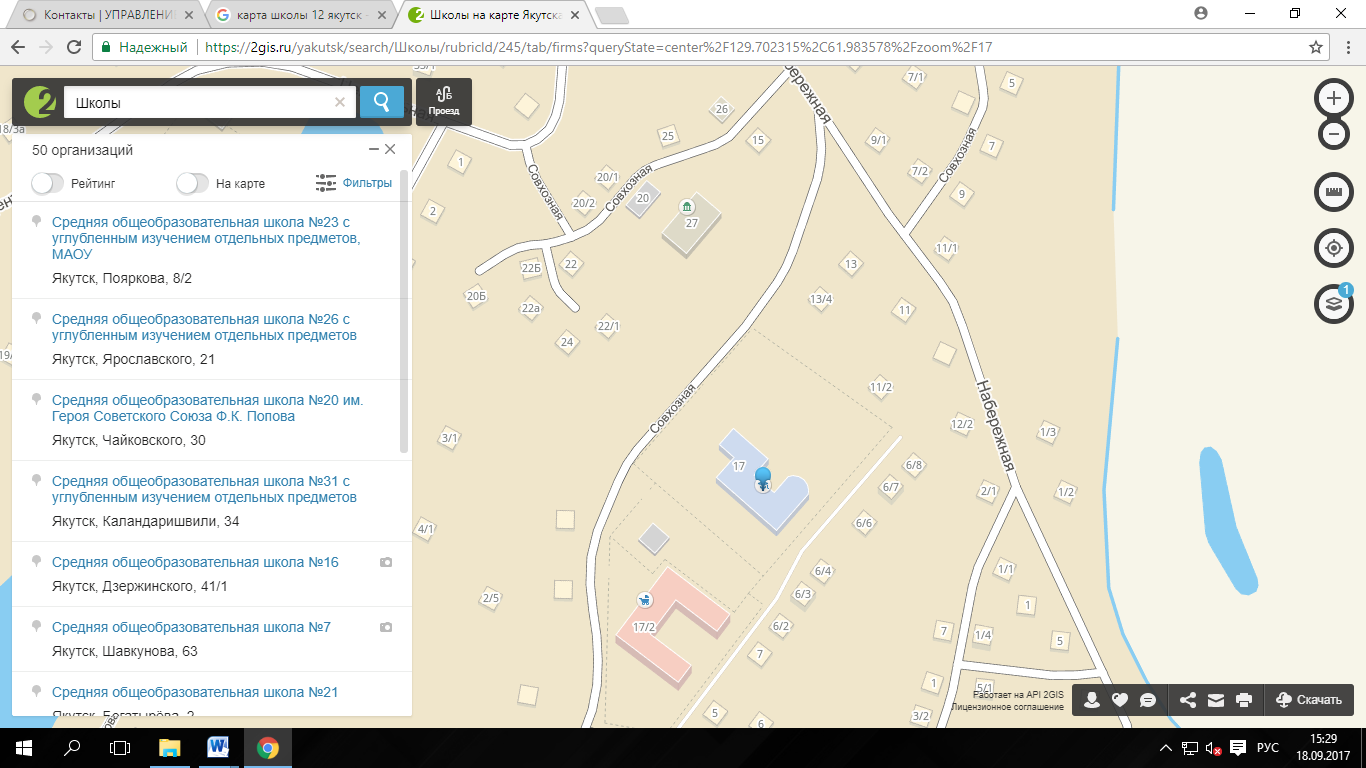 